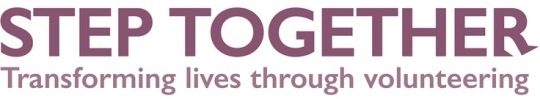 Pro Forma Application  For positions that are subject to DBS checksDetails Of Previous Paid  Unpaid  Please add more rows if necessaryAdditional information Please provide any additional information you feel is relevant to your application for this postREFEREES Details of two referees - for direct work with adults at risk (preferable) or last two previous employers: Referee 1:Referee 2:Recruitment of Ex-OffendersThe post you are applying for is exempt from the Rehabilitation of Offenders Act 1974 and therefore you are required to declare any convictions, cautions, reprimands and final warnings that are not ‘protected’ (i.e. filtered out) as defined by the Rehabilitation of Offenders Act 1974 (Exceptions) Order 1975 (Amendment) (England and Wales) Order 2013.For further information please refer to DBS filtering Guidance available at www.gov.uk/dbs.Having a criminal record will not necessarily prevent you from being offered employment. Please refer to Step Together’s policy statement on Recruiting Applicants with Criminal Records. It is important that applicants understand that failure to disclose all convictions, cautions, reprimands or final warnings that are not ‘protected’ could result in disciplinary proceedings or dismissal. Further advice on disclosing a criminal record can be obtained from Nacro at www.nacro.org.ukCriminal Record DeclarationDo you have any convictions, cautions, reprimands or final warnings which are not ‘protected’ as defined by the Rehabilitation of Offenders Act 1974 (Exceptions) Order 1975 (amendment) (England and Wales) Order 2013?   Y/N_______If you have answered yes, please provide details of your criminal record in the space provided on the next page.Alternatively you can disclose your record under separate cover stapled to this form. The envelope should be marked CONFIDENTIAL and state your name and the details of the position applied for. If you have provided details of your criminal record under separate cover, please tick this box:For the Post of:Volunteering Project Manager- Wounded, Injured and Sick Service PersonnelName:Any Name used previously:eg maiden nameDate of Birth:Address:Time at Current Address:Previous Address:If resident less than 5 years at current addressTelephone Number:E-:Name & Address of Current or most recent Employer:Post Held:Date Appointed:Responsibilities of roleReason for leaving/ looking to leave:Dates & Details of Education and other Relevant Qualifications:Dates:Post:Employer’s Name & AddressResponsibilitiesReason for leavingName:Post:Organisation:Address:Telephone:E-:Name:Post:Organisation:Address:Telephone:E-:Please provide details of your criminal record here: